Короткова И.В.Учитель физики ГБОУ школа № 443 Фрунзенский районг. Санкт-ПетербургТехнологическая карта урока по учебному предмету «физика» в 7 классе на тему «Простые механизмы в быту, природе и технике»Технологическая карта урокаТип урокаУрок изучения и закрепления новых знанийАвторы УМКПёрышкин А.В. Физика.  7классЦели урокапознакомить учащихся с практическим использованием простых механизмов.  Планируемые образовательные результаты(личностные, метапредметные, предметные)Предметные:умение различать виды рычагов и получаемый  ими  выйгрыш, представление о применении простых механизмов в природе и технике.Метапредметные:понимание учебной задачи урока и поиск средств её осуществления;формулирование выводов на основе изученного материала и оценивание своих достижений на уроке в соответствии с поставленной задачей и условиями её реализации;самостоятельный поиск информации, её анализ и обобщение, установление причинно-следственных связей;развитие навыка опыта публичного выступленияЛичностные:осознание практической значимости предмета;умение продуктивно общаться и взаимодействовать в процессе совместной деятельности.Оборудованиекомпьютер, лист с информациейОбразовательные ресурсыhttp://www.purimcro.ru/structure/division-informatization/communication/65/festival.1september.ruДеятельность учителяДеятельность учащихсяДеятельность учащихсяПланируемые результатыПланируемые результатыАктуализация знаний ( 2 мин.)Актуализация знаний ( 2 мин.)Актуализация знаний ( 2 мин.)Актуализация знаний ( 2 мин.)Актуализация знаний ( 2 мин.)Демонстрирует 1 слайд презентации к уроку (рычаг, наклонная плоскость, логические задачи)Спрашивает, как можно назвать данные приспособления одним словом, для чего применяют простые механизмы, будут ли в равновесии эти рычаги.Высказывают мнение (простые механизмы, чтобы совершая работу, выиграть в силе)Вспоминают определение рычага, правило равновесия рычагаЛогические задачи1. Будут ли в равновесии эти рычаги? Как уравновесить эти рычаги? (Предложите минимум 2 способа.)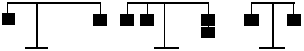 2. Какой выигрыш в силе дают эти приспособления? Какой выигрыш в работе дают эти механизмы? Как они называются?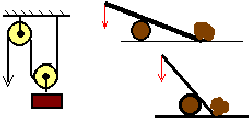 Высказывают мнение (простые механизмы, чтобы совершая работу, выиграть в силе)Вспоминают определение рычага, правило равновесия рычагаЛогические задачи1. Будут ли в равновесии эти рычаги? Как уравновесить эти рычаги? (Предложите минимум 2 способа.)2. Какой выигрыш в силе дают эти приспособления? Какой выигрыш в работе дают эти механизмы? Как они называются?Включение в учебную деятельность на личностно-значимом уровне.Мотивация познавательной деятельностиВключение в учебную деятельность на личностно-значимом уровне.Мотивация познавательной деятельностиЦелеполагание (2 мин)Целеполагание (2 мин)Целеполагание (2 мин)Целеполагание (2 мин)Целеполагание (2 мин)Помогает сформулировать тему урока. Где вы встречаете простые механизмы в жизни?О чём пойдёт сегодня на уроке разговор? Обобщая ответы учащихся, подводит к постановке учебной задачи урока: узнать больше о простых механизмах, об их примененииВысказывают мнение (в быту, природе и технике)Определяют учебную задачу урокаФормулируют тему урока «Простые механизмы в быту, природе и технике»Высказывают мнение (в быту, природе и технике)Определяют учебную задачу урокаФормулируют тему урока «Простые механизмы в быту, природе и технике»Умение определять цель деятельности на уроке.Постановка учебной задачи на основе того, что уже известно и усвоено учащимися в изученной ранее теме «Простые механизмы. Условие равновесия рычага».Умение определять цель деятельности на уроке.Постановка учебной задачи на основе того, что уже известно и усвоено учащимися в изученной ранее теме «Простые механизмы. Условие равновесия рычага».Организация познавательной деятельности. Изучение нового материала в группах (20мин)Организация познавательной деятельности. Изучение нового материала в группах (20мин)Организация познавательной деятельности. Изучение нового материала в группах (20мин)Организация познавательной деятельности. Изучение нового материала в группах (20мин)Организация познавательной деятельности. Изучение нового материала в группах (20мин)Предлагает учащимся, используя лист с информацией, презентацию учителя составить рассказ по данному тексту и ответить на предложенные вопросыУчащиеся делятся по желанию на группы (4 групп) по 6 человек: «Историки», «Биологи», «Любители природы», «Техники». Выбирают ответственного, который контролирует работу учащихся.Знакомятся с текстом, презентацией, составляют рассказ по тексту, готовят ответы на вопросы.Группа 1Первые простейшие механизмыЗадание к тексту  1.  Прочитайте текст  2. Составьте рассказ по данному тексту  3. Ответьте на вопросы: Можно ли топор назвать простым механизмом? Какие простые механизмы используют в конструкции велосипеда? 4. Сделайте выводыГруппа 2  Простые механизмы в теле человекаЗадания к тексту1. Прочитайте текст 2. Составьте рассказ по данному тексту. 3.  Ответьте на вопросы: Приведите примеры рычагов в теле человека? Мышцы человека выигрывают в силе? 4. Сделайте выводыГруппа 3 Простые механизмы в живой природеЗадания к тексту  1. Прочитайте текст 2. Составьте рассказ по данному тексту 3. Ответьте на вопросы: Почему некоторые рычаги в организме животных устроены так, что они дают проигрыш в силе? Почему сосны и дубы почти никогда не выворачиваются с корнем?4. Сделайте выводыГруппа 4 Простые механизмы в быту и техникеЗадания к тексту1. Прочитайте текст.2. Составьте рассказ по данному тексту. 
3. Ответьте на вопросы: Для чего используют рычаги в технике? Чем отличаются ножницы для резки бумаги от ножниц для резки металлов?
4. Сделайте выводы.
Учащиеся делятся по желанию на группы (4 групп) по 6 человек: «Историки», «Биологи», «Любители природы», «Техники». Выбирают ответственного, который контролирует работу учащихся.Знакомятся с текстом, презентацией, составляют рассказ по тексту, готовят ответы на вопросы.Группа 1Первые простейшие механизмыЗадание к тексту  1.  Прочитайте текст  2. Составьте рассказ по данному тексту  3. Ответьте на вопросы: Можно ли топор назвать простым механизмом? Какие простые механизмы используют в конструкции велосипеда? 4. Сделайте выводыГруппа 2  Простые механизмы в теле человекаЗадания к тексту1. Прочитайте текст 2. Составьте рассказ по данному тексту. 3.  Ответьте на вопросы: Приведите примеры рычагов в теле человека? Мышцы человека выигрывают в силе? 4. Сделайте выводыГруппа 3 Простые механизмы в живой природеЗадания к тексту  1. Прочитайте текст 2. Составьте рассказ по данному тексту 3. Ответьте на вопросы: Почему некоторые рычаги в организме животных устроены так, что они дают проигрыш в силе? Почему сосны и дубы почти никогда не выворачиваются с корнем?4. Сделайте выводыГруппа 4 Простые механизмы в быту и техникеЗадания к тексту1. Прочитайте текст.2. Составьте рассказ по данному тексту. 
3. Ответьте на вопросы: Для чего используют рычаги в технике? Чем отличаются ножницы для резки бумаги от ножниц для резки металлов?
4. Сделайте выводы.
Умение вступать в диалог, участвовать в коллективном обсуждении вопроса.Умение строить продуктивное взаимодействие со сверстниками.Умение отвечать на вопросы, требующие сопоставления информации из разных частей текстаУмение вступать в диалог, участвовать в коллективном обсуждении вопроса.Умение строить продуктивное взаимодействие со сверстниками.Умение отвечать на вопросы, требующие сопоставления информации из разных частей текстаПредставление результатов поиска информации учащимися (15мин)Представление результатов поиска информации учащимися (15мин)Представление результатов поиска информации учащимися (15мин)Представление результатов поиска информации учащимися (15мин)Представление результатов поиска информации учащимися (15мин)Слушает сообщения групп и предлагает сделать выводы выступающимПодготовленные учащиеся воспроизводят рассказ, отвечают на предложенные вопросы, делают выводы1 группа «Историки» подготавливают материал о необходимости создания первых простейших механизмов, их назначении.2 группа «Биологи» рассказывают о рычагах в организме человека3 группа «Любители природы» представляют информацию об интересных рычажных механизмах в живой природе4 группа «Техники» приводят примеры действия рычага в технике, бытуПодготовленные учащиеся воспроизводят рассказ, отвечают на предложенные вопросы, делают выводы1 группа «Историки» подготавливают материал о необходимости создания первых простейших механизмов, их назначении.2 группа «Биологи» рассказывают о рычагах в организме человека3 группа «Любители природы» представляют информацию об интересных рычажных механизмах в живой природе4 группа «Техники» приводят примеры действия рычага в технике, бытуФормирование умения определять источники полезной информации для выделения существенных признаков самостоятельно изученных познавательных объектов. Умение работать с текстом, отбирать необходимую информацию.Формирование умения определять источники полезной информации для выделения существенных признаков самостоятельно изученных познавательных объектов. Умение работать с текстом, отбирать необходимую информацию.Рефлексия и самооценка собственной деятельности (3мин.)Рефлексия и самооценка собственной деятельности (3мин.)Рефлексия и самооценка собственной деятельности (3мин.)Рефлексия и самооценка собственной деятельности (3мин.)Рефлексия и самооценка собственной деятельности (3мин.)Предлагает продолжить фразы:Сегодня на уроке я повторил…Сегодня на уроке я узнал…Сегодня на уроке я научился…Предлагает оценить своё настроение (плохое, хорошее, отличное) с помощью сигнальных карточек : красная- плохое, жёлтая- хорошее, зелёная- отличноеОценивают результаты своей работыЛист оценивания работы групп:-сотрудничество в группе;- поведение;- раскрытие материала темы;- умение слушать выступления других группОт 5 до 9 баллов оценка «3»От 10 до 14 баллов оценка «4»От 15 до 20 баллов оценка «5»Оценивают результаты своей работыЛист оценивания работы групп:-сотрудничество в группе;- поведение;- раскрытие материала темы;- умение слушать выступления других группОт 5 до 9 баллов оценка «3»От 10 до 14 баллов оценка «4»От 15 до 20 баллов оценка «5»Оценивают результаты своей работыЛист оценивания работы групп:-сотрудничество в группе;- поведение;- раскрытие материала темы;- умение слушать выступления других группОт 5 до 9 баллов оценка «3»От 10 до 14 баллов оценка «4»От 15 до 20 баллов оценка «5»Умение оценивать правильность выполнения действий на уровне адекватной оценки.Способность к самооцениванию  на основе критерия успешности учебной деятельности.Домашнее задание  (3 мин)Домашнее задание  (3 мин)Домашнее задание  (3 мин)Домашнее задание  (3 мин)Домашнее задание  (3 мин)Комментирует домашнее задание: оглянитесь вокруг, и вы обнаружите простые механизмы, задумайтесь об устройстве своего организма, вы непременно обнаружите в нём простые механизмы.Перечислите простые механизмы, которые вы обнаружите дома, в вашем организме, организме животных (заполнить таблицу)Комментирует домашнее задание: оглянитесь вокруг, и вы обнаружите простые механизмы, задумайтесь об устройстве своего организма, вы непременно обнаружите в нём простые механизмы.Перечислите простые механизмы, которые вы обнаружите дома, в вашем организме, организме животных (заполнить таблицу)Записывают таблицу в тетрадьВыделение и осознание учащимися того, что уже усвоено и что ещё нужно усвоить.Практическая значимость предмета, развитие творческих способностей.Выделение и осознание учащимися того, что уже усвоено и что ещё нужно усвоить.Практическая значимость предмета, развитие творческих способностей.